Mrs Halim  (Engagement lesson)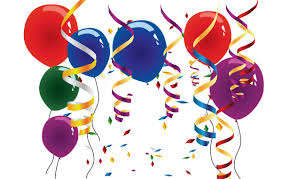 LO: What is a celebration?   What do people celebrate?________________________________________________________________________________________________________________________________________________________________________Reflection: A celebration is when: ________________________________________________________________________________________________________________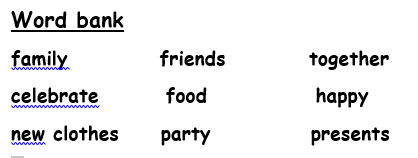 R A GDraw and label a celebration you enjoyed.